РОССИЙСКАЯ  ФЕДЕРАЦИЯАдминистрация  Медвенского  района  Курской  областиМУНИЦИПАЛЬНОЕ  КАЗЕННОЕ  УЧРЕЖДЕНИЕ«УПРАВЛЕНИЕ ПО ВОПРОСАМ ОБРАЗОВАНИЯ И МОЛОДЕЖНОЙ ПОЛИТИКИ МЕДВЕНСКОГО РАЙОНА КУРСКОЙ ОБЛАСТИ»П Р И К А З13.01.20223                                                            11________________                                        №_______поселок  МедвенкаО проведении районногоконкурса детского рисунка «Армия глазами детей»среди обучающихся образовательных организаций Медвенского районаВ соответствии с письмом военного комиссариата Медвенского района Курской области от 11.01.23г. «О проведении детского рисунка» «Армия глазами детей» среди обучающихся образовательных организаций Медвенского района», в целях повышения престижа профессии военного, поддержки СВО и сохранения истории России, в канун 23 февраля - «Дня Защитника Отечества» ПРИКАЗЫВАЮ: 1.Провести районный конкурс рисунков «Армия глазами детей» среди обучающихся образовательных организаций Медвенского района с 13.01.2023- 31.01.2023 г.2.Утвердить прилагаемое Положение о проведении районный конкурс рисунков «Армия глазами детей» среди обучающихся образовательных организаций Медвенского района.3.Руководителям образовательных организаций района довести данное Положение до педагогических работников.4.Утвердить состав жюри по подведению итогов районного мероприятия.5.Возложить ответственность за организацию проведения мероприятия на директора МБУ ДО «Дом пионеров и школьников Медвенского района» Ю.В.Горлову.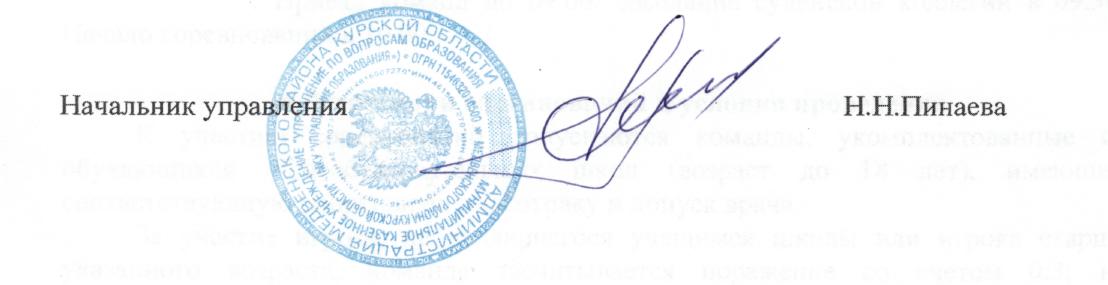                                                                                                    УтвержденоПриказом МКУ «Управления по вопросамобразования и молодёжной политикиМедвенского районаКурской областиот 13.01.2023 №11Положение о проведении районного конкурса рисунков «Армия глазами детей» среди обучающихся образовательных организаций Медвенского районаОбщие положения1.1. Настоящее Положение определяет условия, порядок организации и проведения районного конкурса «Армия глазами детей»среди обучающихся образовательных организаций Медвенского района.1.2. Организатором Конкурса является МКУ «Управление по вопросам образования и молодёжной политики Медвенского района Курской области.Цель и задачи Конкурса2.1.Патриотическое воспитание подрастающего поколения. Формирование интереса и чувства причастности к судьбе Отечества, его прошлому, настоящему и будущему.2.2. Основными задачами Конкурса являются:-формирование у молодёжи положительного отношения к Вооружённым силам Российской Федерации;- создание условий для реализации, а также поддержка и поощрение творческих способностей детей;- эстетическое воспитание детей. Вовлечение их в занятие художественным творчеством.Участники КонкурсаВ конкурсе принимают участие обучающиеся от 10-17 лет.Порядок и условия проведения КонкурсаКонкурс проводится в 3-х номинациях:-«Военным быть почетно и ответственно»;-«Своих не бросаем»;-«К 80-летию Курской битвы».4.2.Каждый Участник может представить на Конкурс не более одного рисунка. Все последующие Работы к участию в Конкурсе не допускаются и не рассматриваются.4.3. Рисунки должны быть выполнены на листах формата А-3 в любой технике.Этикетка приклеивается с обратной стороны. На ней должна быть указана информация об авторе рисунка (Ф.И.О., возраст и название школы).4.4. Не принимаются изображения ненадлежащего качества (мутные, размытые и т.д.).Сроки проведения Конкурса5.1. Работы предоставляются на конкурс до 31 января 2023 года (включительно).6. Подведение итогов и награждение победителей6.1. Победители в отдельных номинациях награждаются грамотами МКУ «Управления по вопросам образования и молодёжной политики Медвенского района Курской области».6.2. 10 работ, занявших первые места, будут предоставлены в военный комиссариат Медвенского района Курской области для участия в выставке.УтвержденоПриказом МКУ «Управления по вопросамобразования и молодёжной политикиМедвенского районаКурской областиот 13.01.2023 г. №11Состав жюриПредседатель жюри:Пинаева Н.Н.- начальник МКУ «Управления по вопросам образования и молодёжной политики Медвенского района».Секретарь жюри:Горлова Ю.В. –МБУ ДО «Дом пионеров и школьников Медвенского района».Члены жюри:Горлова Ю.В. –МБУ ДО «Дом пионеров и школьников Медвенского района»;Звягина Н.С. – МБУ ДО «Дом пионеров и школьников Медвенского района»; Конорева М.А. – методический отдел МКУ «Управления по вопросам образования и молодёжной политики Медвенского района»;Малышева Е.В. –МОКУ «Спасская средняя общеобразовательная школа»;Танкова Ю.В.- МБУ ДО «Дом пионеров и школьников Медвенского района».